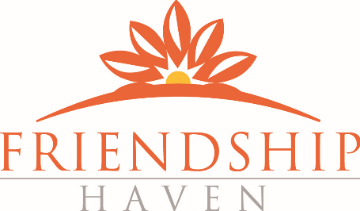 Mr. Apoliner Olvera is a 83 yr old male that came to us with an admitting diagnosis of metabolic encephalopathy. Mr. Olvera also had a history of stroke resulting in left sided weakness and decreased sensation.Mr. Olvera was evaluated by both Physical and Occupational Therapy  and the initial assessment indicated that Mr. Olverarequired moderate assistance to move from Sit to Lying and from Sit to Stand.  He required moderate assistance to perform Chair <-> Bed transfers, and maximum assistance to perform Upper and Lower Body dressing.  He was unable to walk past 10 ft upon eval, and impaired by lower extremity weakness.  Mr. Olvera had increased risk of falls, increased dependence on others for care, and potential risk of skin integrity issues.Physical and Occupational Therapy created plans of care that were individualized for Mr. Olvera, and following 19 days of skilled physical rehabilitation, he demonstrated significant improvements in his functional mobility and ability to perform his activities of daily living.  He increased his ability to move from Sit to Lying and Transfers to independent.  He also increased his ability to complete toileting/personal hygiene independently, and upper body dressing to setup.  He is now able to walk approximately 1000 ft with a rolling walker with modified Independence (extra time) Mr. Olvera was successfully discharged to home with home health therapy.